        « О бюджете Кошки- Шемякинского сельского поселения        Буинского муниципального района Республики Татарстан        на 2018 год и на плановый период 2019 и 2020 годов».     Совет Кошки-Шемякинского сельского поселения Буинского муниципального района Республики Татарстан решил:Статья 1  1. Утвердить основные характеристики бюджета Кошки-Шемякинского сельского поселения на 2018 год:1) общий объем доходов бюджета Кошки-Шемякинского сельского поселения в сумме  2309,7 тыс. рублей;2) общий объем расходов бюджета Кошки-Шемякинского сельского поселения в сумме   2309,7 тыс. рублей.3) дефицит бюджета Кошки-Шемякинского сельского поселения в сумме  0 рублей. 2. Утвердить основные характеристики бюджета Кошки-Шемякинского сельского поселения на плановый период 2019 и 2020 годов:1) прогнозируемый общий объем доходов бюджета на 2019 год в сумме 2358,0 тыс. рублей  и на 2020 год в сумме 2410,2 тыс. рублей;2) общий объем расходов бюджета Кошки-Шемякинского сельского поселения:- на 2019 год в сумме 2358,0 тыс. рублей, в том числе условно-утвержденные расходы в сумме 56,7 тыс.рублей;- на 2020 год в сумме 2410,2 тыс. рублей, в том числе условно-утвержденные расходы в сумме 115,8 тыс.рублей.3. Установить источники финансирования дефицита бюджета Кошки-Шемякинского сельского поселения на 2018 год и плановый период 2019 и 2020 годов согласно приложению 1 к настоящему Решению. Статья 21. Установить по состоянию на 1 января 2019 года верхний предел внутреннего муниципального долга по долговым обязательствам Кошки-Шемякинского сельского поселения в сумме 0 рублей, в том числе по муниципальным гарантиям в сумме 0 рублей. 2. Установить по состоянию на 1 января 2020 года верхний предел внутреннего муниципального долга по долговым обязательствам Кошки-Шемякинского сельского поселения в сумме 0 рублей, в том числе по муниципальным гарантиям в сумме 0 рублей. 3. Установить по состоянию на 1 января 2021 года верхний предел внутреннего муниципального долга по долговым обязательствам Кошки-Шемякинского сельского поселения в сумме 0 рублей, в том числе по муниципальным гарантиям в сумме 0 рублей. 4. Установить предельный объем муниципального долга Кошки-Шемякинского сельского поселения: - в 2018 году – в размере 0 тыс.рублей; - в 2019 году – в размере 0 рублей; - в 2020 году – в размере 0 рублей.Статья 31. Утвердить в бюджете Кошки-Шемякинского сельского поселения прогнозируемые объемы доходов на 2018 год  и на плановый период 2019 и 2020 годов согласно приложению 2 к настоящему Решению.Статья 41. Утвердить перечень главных администраторов доходов бюджета Кошки-Шемякинского сельского поселения согласно приложению 3 к  настоящему Решению.2. Утвердить перечень главных администраторов источников финансирования дефицита бюджета Кошки-Шемякинского сельского поселения согласно приложению 4 к  настоящему Решению.Статья 51. Утвердить распределение бюджетных ассигнований по разделам и подразделам, целевым статьям и группам видов расходов классификации расходов бюджета на 2018 год  и на плановый период 2019 и 2020 годов согласно приложению 5 к настоящему Решению.2. Утвердить ведомственную структуру расходов Кошки-Шемякинского сельского поселения на 2018 год и на плановый период 2019 и 2020 годов согласно приложению 6 к настоящему Решению. 3. Утвердить общий объем бюджетных ассигнований на исполнение публичных нормативных обязательств на 2018 год в сумме 0 рублей и на плановый период 2019 и 2020 годов в сумме 0 рублей.Статья 6 Учесть в бюджете Кошки-Шемякинского сельского поселения получаемые из бюджета Буинского муниципального района дотации на выравнивание бюджетной обеспеченности поселений  на 2018 год  в сумме 1653,9 тыс. рублей, на 2019 год  в сумме 1691,1 тыс. рублей, на 2020 год  в сумме 1746,5 тыс. рублей.Статья 7Учесть в бюджете Кошки-Шемякинского сельского поселения получаемые из бюджета Буинского муниципального района иные дотации бюджетам поселений на 2018 год в сумме 228,3 тыс. рублей, на 2019 год  в сумме 234,4  тыс. рублей, на 2020 год  в сумме 224,0 тыс. рублей.Статья 8 Учесть в бюджете Кошки-Шемякинского сельского поселения получаемые из бюджета Буинского муниципального района субвенции бюджетам поселений на реализацию полномочий по государственной регистрации актов гражданского состояния на 2018 год в сумме 7,5 тыс. рублей, на 2019 год  в сумме 7,5 тыс. рублей, на 2020 год  в сумме 7,5 тыс. рублей.Статья 9Учесть в бюджете Кошки-Шемякинского сельского поселения получаемые из бюджета Буинского муниципального района субвенции бюджетам поселений на реализацию полномочий по осуществлению первичного воинского учета на территориях, на которых отсутствуют военные комиссариаты на 2018 год в сумме 82,9 тыс. рублей,  на 2019 год  в сумме 83,8 тыс. рублей, на 2020 год  в сумме 86,9 тыс. рублей.Статья 10 Исполнительный комитет Кошки-Шемякинского сельского поселения не вправе принимать в 2018 году и в плановом периоде 2019 и 2020 годов решения, приводящие к увеличению численности муниципальных служащих и работников учреждений и иных организаций бюджетной сферы.Статья 11Остатки средств бюджета Кошки-Шемякинского сельского поселения в объеме, не превышающем сумму остатка неиспользованных бюджетных ассигнований на оплату заключенных от имени Кошки-Шемякинского сельского поселения муниципальных контрактов на поставку товаров, выполнение работ, оказание услуг, подлежащих в соответствии с условиями этих муниципальных контрактов оплате в 2017 году, направляются в 2018 году на увеличение  соответствующих бюджетных ассигнований на указанные цели в случае принятия исполнительным комитетом Кошки-Шемякинского сельского поселения соответствующего решения. Статья 12Органы казначейства Министерства финансов Республики Татарстан осуществляют отдельные функции по исполнению бюджета Кошки-Шемякинского сельского поселения в соответствии с заключенными соглашениями. Статья 13Настоящее Решение вступает в силу с 1 января 2018 года.Заместитель главы Кошки-Шемякинскогосельского поселения:                                                                Савельев Е.А.                                                           Приложение № 1                                                                                        к решению Совета Кошки-Шемякинского сельского                                                                                    «О бюджете Кошки-Шемякинского сельского поселения                                                                                  на  2018 год и на плановый период 2019 и 2020 годов»»Таблица 1Источники финансирования дефицита бюджета Кошки-Шемякинского сельского поселения на 2018 год                                                                                                                                        (тыс.руб.)Источники финансирования дефицита бюджета Кошки-Шемякинского сельского поселения на  плановый период 2019 и 2020 годов	                                                                                                                                                                          Таблица 2                                                                                                                                        (тыс.руб.)Приложение 2                                                                                                к  решению Совета Кошки-Шемякинского сельского                                                                                           «О бюджете Кошки-Шемякинского сельского поселения                                                                                              на 2018 год и на плановый период 2019 и 2020 годов»                                                                                   Таблица 1                                                                                                                                                                                                                                                                                         Прогнозируемые объёмы доходов бюджета Кошки-Шемякинского сельского  поселения на 2018 год                                                                                                                                    (тыс. рублей)  Таблица 2                                                                                                                                                                                                                                                                                         Прогнозируемые объёмы доходов бюджета Кошки-Шемякинского сельского  поселения на плановый период 2019 и 2020 годов                                                                                                                                    (тыс. рублей)          Приложение 3                                                                               к  решению Совета Кошки-Шемякинского сельского                                                                                           «О бюджете Кошки-Шемякинского сельского поселения                                                                                              на 2018 год и на плановый период 2019 и 2020 годов» Перечень главных администраторов доходов  бюджета Кошки-Шемякинского сельского поселения                                                                                                                            Приложение №4                                                                            к решению Совета Кошки-Шемякинского сельского                                                                                   «О бюджете Кошки-Шемякинского сельского поселения                                                                                     на 2018 год и на плановый период 2019 и 2020 годов »Перечень главных администраторов источников  финансирования дефицита бюджета Кошки-Шемякинского сельского поселения Буинского муниципального района                                     Приложение №5                                                                      к решению совета Кошки-Шемякинского сельского                                                                                  «О бюджете Кошки-Шемякинского сельского поселения                                                                                     на  2018 год и на плановый период 2019 и 2020 годов»Таблица 1Распределение бюджетных ассигнований по разделам и подразделам,                               целевым статьям и группам видов расходов классификации расходов бюджетаКошки-Шемякинского сельского поселенияБуинского муниципального района Республики Татарстан на 2018 годТаблица 2Распределение бюджетных ассигнований по разделам и подразделам,                               целевым статьям и группам видов расходов классификации расходов бюджетаКошки-Шемякинского сельского поселенияБуинского муниципального района Республики Татарстан на 2019-2020 годы тыс.руб.                                    Приложение №6                                                                                         к решению Совета Кошки-Шемякинского сельского                                                                                 «О бюджете Кошки-Шемякинского сельского поселения                                                                                     на  2018 год и на плановый период 2019 и 2020 годов»                                                                                                           Таблица 1Ведомственная структура расходов бюджета 	Кошки-Шемякинского сельского поселения	Буинского муниципального района Республики Татарстан на 2018 год                                                                                                              Таблица 2Ведомственная структура расходов бюджета Кошки-Шемякинского сельского поселенияБуинского муниципального района Республики Татарстан на 2019-2020  годытыс.руб.    Заместитель  главы         Кошки-Шемякинского сельского поселения:                           Савельев Е.А.РЕСПУБЛИКА ТАТАРСТАНБУИНСКИЙ  МУНИЦИПАЛЬНЫЙ  РАЙОНСОВЕТ КОШКИ-ШЕМЯКИНСКОГОСЕЛЬСКОГО ПОСЕЛЕНИЯ                                                                                                                                                                                                        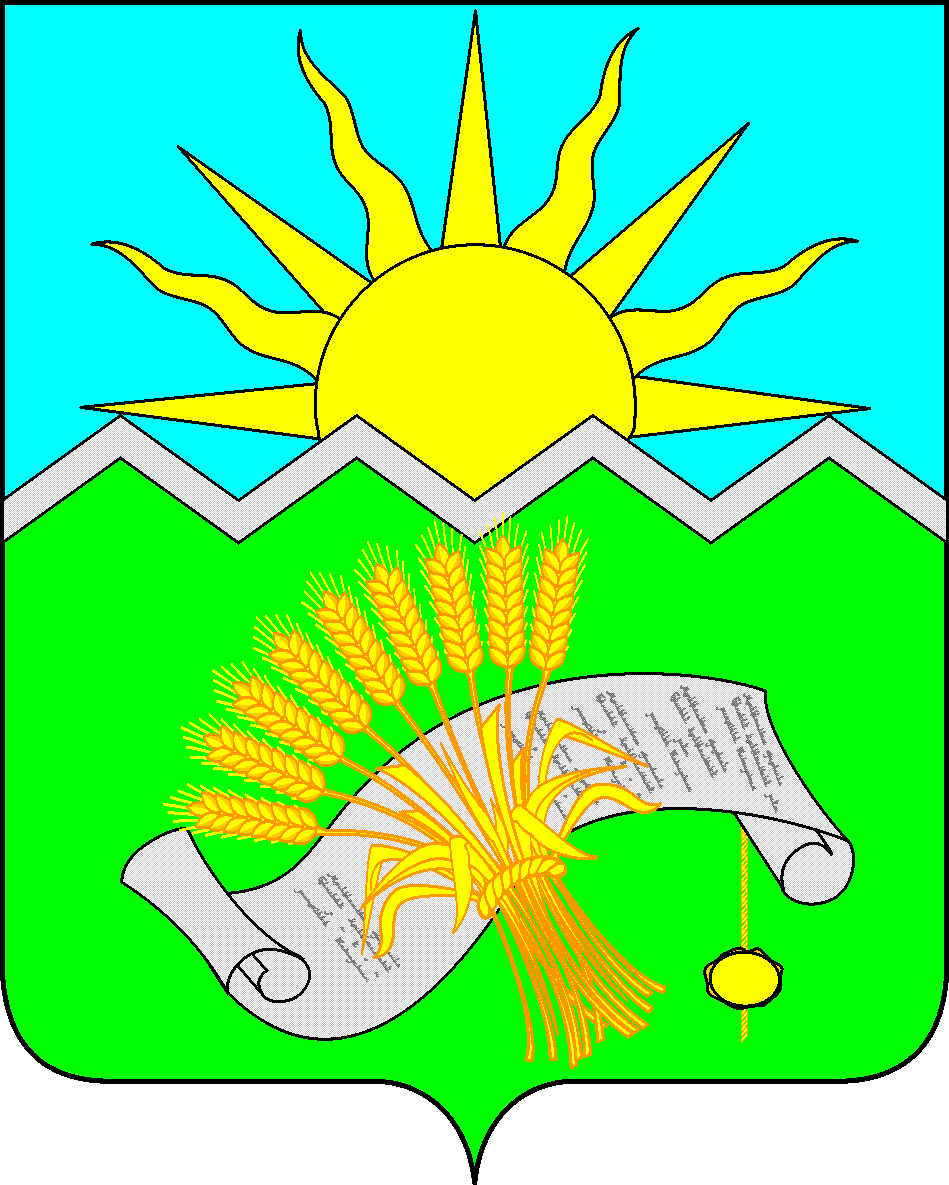 ТАТАРСТАН РЕСПУБЛИКАСЫБУА МУНИЦИПАЛЬ РАЙОНЫШӘМӘК АВЫЛ ЖИРЛЕГЕ СОВЕТЫРЕШЕНИЕ                                 15 декабря 2017г.                                                          РЕШЕНИЕ                                 15 декабря 2017г.                                                          КАРАР№ 41-1КАРАР№ 41-1Код показателяНаименование показателя        Сумма314 01 05 00 00 00 0000 000Изменение остатков средств на счетах по учету средств бюджета0314 01 05 02 01 10 0000 510Увеличение прочих остатков денежных средств бюджетов сельских поселений-2309,7314 01 05 02 01 10 0000 610Уменьшение прочих остатков денежных средств бюджетов сельских поселений 2309,7Код показателяНаименование показателяСумма 2019 годСумма    2020 год314 01 05 00 00 00 0000 000Изменение остатков средств на счетах по учету средств бюджета00314 01 05 02 01 10 0000 510Увеличение прочих остатков денежных средств бюджетов сельских поселений-2358,0-2410,2314 01 05 02 01 10 0000 610Уменьшение прочих остатков денежных средств бюджетов сельских поселений 2358,02410,2НаименованиеКод доходаСуммаНАЛОГОВЫЕ И НЕНАЛОГОВЫЕ ДОХОДЫ1 00 00000 00 0000 000337,1НАЛОГИ НА ПРИБЫЛЬ, ДОХОДЫ1 01 00000 00 0000 00070,1Налог на доходы физических лиц1 01 02000 01 0000 11070,1НАЛОГИ НА СОВОКУПНЫЙ ДОХОД1 05 00000 00 0000 000Единый сельскохозяйственный налог1 05 03000 01 0000 110НАЛОГИ НА ИМУЩЕСТВО1 06 00000 00 0000 000265,0Налог на имущество физических лиц1 06 01000 00 0000 11041,0Налог на имущество физических лиц, взимаемый по ставкам, применяемым к объектам налогообложения, расположенным в границах сельских поселений1 06 01030 10 0000 11041,0Земельный налог1 06 06000 00 0000 110224,0Земельный налог с организаций, обладающих земельным участком, расположенным в границах сельских поселений 1 06 06033 10 1000 110 30,0Земельный налог с физических лиц, обладающих земельным участком, расположенным в границах сельских поселений1 06 06043 10 0000 110194,0ГОСУДАРСТВЕННАЯ ПОШЛИНА                   1 08 00000 00 0000 0002,0Государственная пошлина за совершение нотариальных действий должностными лицами органов местного самоуправления, уполномоченными в соответствии с законодательными актами Российской Федерации на совершение нотариальных действий1 08 04020 01 0000 1102,0БЕЗВОЗМЕЗДНЫЕ ПОСТУПЛЕНИЯ2 00 00000 00 0000 0001972,6Безвозмездные поступления от других бюджетов бюджетной системы 2 02 00000 00 0000 151 1972,6Дотации бюджетам сельских поселений на выравнивание бюджетной обеспеченности 2 02 15001 10 0000 151 1653,9Дотации бюджетам сельских поселений на поддержку мер по обеспечению сбалансированности бюджетов2 02 15002 10 0000 151228,3Субвенции бюджетам сельских поселений на государственную регистрацию актов гражданского состояния2 02 35930 10 0000 1517,5Субвенции бюджетам сельских поселений на осуществление первичного воинского учета на территориях, где отсутствуют военные комиссариаты2 02 35118 10 0000 15182,9Межбюджетные трансферты, передаваемые бюджетам сельских поселений для компенсации дополнительных расходов, возникших в результате решений, принятых органами власти другого уровня2 02 45160 10 0000 151ВСЕГО ДОХОДОВ2309,7НаименованиеКод доходаСуммаСуммаНаименованиеКод дохода2019 год2020 годНАЛОГОВЫЕ И НЕНАЛОГОВЫЕ ДОХОДЫ1 00 00000 00 0000 000341,2   345,3НАЛОГИ НА ПРИБЫЛЬ, ДОХОДЫ1 01 00000 00 0000 00072,2   74,3Налог на доходы физических лиц1 01 02000 01 0000 11072,2   74,3НАЛОГИ НА СОВОКУПНЫЙ ДОХОД1 05 00000 00 0000 000Единый сельскохозяйственный налог1 05 03000 01 0000 110НАЛОГИ НА ИМУЩЕСТВО1 06 00000 00 0000 000267,0   269,0Налог на имущество физических лиц1 06 01000 00 0000 11043,0   45,0Налог на имущество физических лиц, взимаемый по ставкам, применяемым к объектам налогообло-жения, расположенным в границах сельских посе-лений1 06 01030 10 0000 11043,0   45,0Земельный налог1 06 06000 00 0000 110224,0   224,0Земельный налог с организаций, обладающих земельным участком, расположенным в границах сельских поселений 1 06 06033 10 1000 110 30,0   30,0Земельный налог с физических лиц, обладающихземельным участком, расположенным в границахсельских поселений1 06 06043 10 0000 110194,0   194,0ГОСУДАРСТВЕННАЯ ПОШЛИНА                   1 08 00000 00 0000 0002,0   2,0Государственная пошлина за совершение нотариа-льных действий должностными лицами органовместного самоуправления, уполномоченными в со- ответствии с законодательными актами РФ на совершение нотариальных действий1 08 04020 01 0000 1102,0   2,0БЕЗВОЗМЕЗДНЫЕ ПОСТУПЛЕНИЯ2 00 00000 00 0000 0002016,8  2064,9Безвозмездные поступления от других бюджетов бюджетной системы 2 02 00000 00 0000 151 2016,8  2064,9Дотации бюджетам сельских поселений на выравнивание бюджетной обеспеченности 2 02 15001 10 0000 151 1691,1  1746,5Дотации бюджетам сельских поселений на поддержку мер по обеспечению сбалансированности бюджетов2 02 15002 10 0000 151234,4   224,0Субвенции бюджетам сельских поселений на государственную регистрацию актов гражданского состояния2 02 35930 10 0000 1517,5   7,5Субвенции бюджетам сельских поселений на осуществление первичного воинского учета на территориях, где отсутствуют военные комиссариаты2 02 35118 10 0000 15183,8   86,9Межбюджетные трансферты, передаваемые бюджетам сельских поселений для компенсации дополнительных расходов, возникших в результате решений, принятых органами власти другого уровня2 02 45160 10 0000 151ВСЕГО ДОХОДОВ2358,0  2410,2                                                                                 Таблица 1    Перечень главных администраторов доходов  бюджета Кошки-Шемякинского сельского поселения – органов местного самоуправления Буинского муниципального района Перечень главных администраторов доходов  бюджета Кошки-Шемякинского сельского поселения – органов местного самоуправления Буинского муниципального района Перечень главных администраторов доходов  бюджета Кошки-Шемякинского сельского поселения – органов местного самоуправления Буинского муниципального района Код бюджетной классификацииКод бюджетной классификацииКод бюджетной классификацииКод бюджетной классификацииНаименованиеГлавного администратора доходовДоходов бюджета Буинского муниципального районаДоходов бюджета Буинского муниципального районаДоходов бюджета Буинского муниципального районаНаименованиеПалата имущественных и земельных отношений Буинского муниципального районаПалата имущественных и земельных отношений Буинского муниципального районаПалата имущественных и земельных отношений Буинского муниципального районаПалата имущественных и земельных отношений Буинского муниципального районаПалата имущественных и земельных отношений Буинского муниципального района2142141 11 01050 10 0000 120Доходы в виде прибыли, приходящейся на доли в уставных (складочных) капиталах хозяйственных товариществ и обществ, или дивидендов по акциям, принадлежащим сельским поселениямДоходы в виде прибыли, приходящейся на доли в уставных (складочных) капиталах хозяйственных товариществ и обществ, или дивидендов по акциям, принадлежащим сельским поселениямДоходы в виде прибыли, приходящейся на доли в уставных (складочных) капиталах хозяйственных товариществ и обществ, или дивидендов по акциям, принадлежащим сельским поселениям2142141 11 02085 10 0000 120Доходы от размещения сумм, аккумулируемых в ходе проведения аукционов по продаже акций, находящихся в собственности сельских поселенийДоходы от размещения сумм, аккумулируемых в ходе проведения аукционов по продаже акций, находящихся в собственности сельских поселенийДоходы от размещения сумм, аккумулируемых в ходе проведения аукционов по продаже акций, находящихся в собственности сельских поселений2142141 11 05013 10 0000 120Доходы, получаемые в виде арендной платы за земельные участки, государственная собственность на которые не разграничена и которые расположены в границах сельских поселений, а также средства от продажи права на заключение договоров аренды указанных земельных участков.  Доходы, получаемые в виде арендной платы за земельные участки, государственная собственность на которые не разграничена и которые расположены в границах сельских поселений, а также средства от продажи права на заключение договоров аренды указанных земельных участков.  Доходы, получаемые в виде арендной платы за земельные участки, государственная собственность на которые не разграничена и которые расположены в границах сельских поселений, а также средства от продажи права на заключение договоров аренды указанных земельных участков.  2142141 11 05025 10 0000 120Доходы, получаемые в виде арендной платы, а также от средства от продажи права на заключение договоров аренды за земли, находящиеся в собственности сельских поселений (за исключением земельных участков муниципальных бюджетных и автономных учреждений) Доходы, получаемые в виде арендной платы, а также от средства от продажи права на заключение договоров аренды за земли, находящиеся в собственности сельских поселений (за исключением земельных участков муниципальных бюджетных и автономных учреждений) Доходы, получаемые в виде арендной платы, а также от средства от продажи права на заключение договоров аренды за земли, находящиеся в собственности сельских поселений (за исключением земельных участков муниципальных бюджетных и автономных учреждений) 2142141 11 05027 10 0000 120Доходы, получаемые в виде арендной платы за земельные участки, расположенные в полосе отвода автомобильных дорог общего пользования местного значения, находящихся в собственности сельских поселенийДоходы, получаемые в виде арендной платы за земельные участки, расположенные в полосе отвода автомобильных дорог общего пользования местного значения, находящихся в собственности сельских поселенийДоходы, получаемые в виде арендной платы за земельные участки, расположенные в полосе отвода автомобильных дорог общего пользования местного значения, находящихся в собственности сельских поселений2142141 11 05035 10 0000 120Доходы от сдачи в аренду имущества, находящегося в оперативном управлении органов управления сельских поселений и созданных ими учреждений (за исключением имущества муниципальных  бюджетных и автономных учреждений)Доходы от сдачи в аренду имущества, находящегося в оперативном управлении органов управления сельских поселений и созданных ими учреждений (за исключением имущества муниципальных  бюджетных и автономных учреждений)Доходы от сдачи в аренду имущества, находящегося в оперативном управлении органов управления сельских поселений и созданных ими учреждений (за исключением имущества муниципальных  бюджетных и автономных учреждений)2142141 11 05075 10 0000 120Доходы от сдачи в аренду имущества, составляющего казну сельских поселений (за исключением земельных участков)Доходы от сдачи в аренду имущества, составляющего казну сельских поселений (за исключением земельных участков)Доходы от сдачи в аренду имущества, составляющего казну сельских поселений (за исключением земельных участков)2142141 11 07015 10 0000 120Доходы от перечисления части прибыли, остающейся после уплаты налогов и иных обязательных платежей муниципальных унитарных предприятий, созданных сельскими поселениямиДоходы от перечисления части прибыли, остающейся после уплаты налогов и иных обязательных платежей муниципальных унитарных предприятий, созданных сельскими поселениямиДоходы от перечисления части прибыли, остающейся после уплаты налогов и иных обязательных платежей муниципальных унитарных предприятий, созданных сельскими поселениями2142141 11 08050 10 0000 120Средства, получаемые от передачи имущества, находящегося в собственности сельских поселений (за исключением имущества муниципальных автономных учреждений, а также имущества муниципальных унитарных предприятий, в том числе казенных), в залог, в доверительное управлениеСредства, получаемые от передачи имущества, находящегося в собственности сельских поселений (за исключением имущества муниципальных автономных учреждений, а также имущества муниципальных унитарных предприятий, в том числе казенных), в залог, в доверительное управлениеСредства, получаемые от передачи имущества, находящегося в собственности сельских поселений (за исключением имущества муниципальных автономных учреждений, а также имущества муниципальных унитарных предприятий, в том числе казенных), в залог, в доверительное управление2142141 11 09015 10 0000 120Доходы от распоряжения правами на результаты интеллектуальной деятельности военного, специального и двойного назначения, находящимися в собственности сельских поселений.Доходы от распоряжения правами на результаты интеллектуальной деятельности военного, специального и двойного назначения, находящимися в собственности сельских поселений.Доходы от распоряжения правами на результаты интеллектуальной деятельности военного, специального и двойного назначения, находящимися в собственности сельских поселений.2142141 11 09025 10 0000 120Доходы от распоряжения правами на результаты научно-технической деятельности, находящимися в собственности сельских поселений.Доходы от распоряжения правами на результаты научно-технической деятельности, находящимися в собственности сельских поселений.Доходы от распоряжения правами на результаты научно-технической деятельности, находящимися в собственности сельских поселений.2142141 11 09035 10 0000 120Доходы от эксплуатации и использования имущества, автомобильных дорог, находящихся в собственности сельских поселений.Доходы от эксплуатации и использования имущества, автомобильных дорог, находящихся в собственности сельских поселений.Доходы от эксплуатации и использования имущества, автомобильных дорог, находящихся в собственности сельских поселений.2142141 11 09045 10 0000 120Прочие поступления от использования имущества, находящегося в собственности сельских поселений (за исключением имущества муниципальных бюджетных автономных учреждений, а также имущества муниципальных унитарных предприятий, в том числе  казенных)Прочие поступления от использования имущества, находящегося в собственности сельских поселений (за исключением имущества муниципальных бюджетных автономных учреждений, а также имущества муниципальных унитарных предприятий, в том числе  казенных)Прочие поступления от использования имущества, находящегося в собственности сельских поселений (за исключением имущества муниципальных бюджетных автономных учреждений, а также имущества муниципальных унитарных предприятий, в том числе  казенных)2142141 14 01050 10 0000 410Доходы от продажи квартир, находящихся в собственности сельских поселенийДоходы от продажи квартир, находящихся в собственности сельских поселенийДоходы от продажи квартир, находящихся в собственности сельских поселений2142141 14 02050 10 0000 410Доходы от реализации имущества, находящегося в собственности сельских поселений (за исключением имущества муниципальных бюджетных и автономных учреждений, а также имущества муниципальных унитарных предприятий, в том числе казенных), в части реализации основных средств по указанному имуществу.Доходы от реализации имущества, находящегося в собственности сельских поселений (за исключением имущества муниципальных бюджетных и автономных учреждений, а также имущества муниципальных унитарных предприятий, в том числе казенных), в части реализации основных средств по указанному имуществу.Доходы от реализации имущества, находящегося в собственности сельских поселений (за исключением имущества муниципальных бюджетных и автономных учреждений, а также имущества муниципальных унитарных предприятий, в том числе казенных), в части реализации основных средств по указанному имуществу.2142141 14 02050 10 0000 440Доходы от реализации имущества, находящегося в собственности сельских поселений (за исключением имущества муниципальных  бюджетных и автономных учреждений, а также имущества муниципальных унитарных предприятий, в том числе казенных), в части реализации материальных запасов по указанному имуществу.Доходы от реализации имущества, находящегося в собственности сельских поселений (за исключением имущества муниципальных  бюджетных и автономных учреждений, а также имущества муниципальных унитарных предприятий, в том числе казенных), в части реализации материальных запасов по указанному имуществу.Доходы от реализации имущества, находящегося в собственности сельских поселений (за исключением имущества муниципальных  бюджетных и автономных учреждений, а также имущества муниципальных унитарных предприятий, в том числе казенных), в части реализации материальных запасов по указанному имуществу.2142141 14 02052 10 0000 410Доходы от реализации имущества, находящегося в оперативном управлении учреждений, находящихся в ведении органов управления сельских поселений (за исключением имущества муниципальных  бюджетных и автономных учреждений), в части реализации основных средств по указанному имуществуДоходы от реализации имущества, находящегося в оперативном управлении учреждений, находящихся в ведении органов управления сельских поселений (за исключением имущества муниципальных  бюджетных и автономных учреждений), в части реализации основных средств по указанному имуществуДоходы от реализации имущества, находящегося в оперативном управлении учреждений, находящихся в ведении органов управления сельских поселений (за исключением имущества муниципальных  бюджетных и автономных учреждений), в части реализации основных средств по указанному имуществу2142141 14 02052 10 0000 440Доходы от реализации имущества, находящегося в оперативном управлении учреждений, находящихся в ведении органов управления сельских поселений (за исключением имущества муниципальных  бюджетных и автономных учреждений), в части реализации материальных запасов по указанному имуществуДоходы от реализации имущества, находящегося в оперативном управлении учреждений, находящихся в ведении органов управления сельских поселений (за исключением имущества муниципальных  бюджетных и автономных учреждений), в части реализации материальных запасов по указанному имуществуДоходы от реализации имущества, находящегося в оперативном управлении учреждений, находящихся в ведении органов управления сельских поселений (за исключением имущества муниципальных  бюджетных и автономных учреждений), в части реализации материальных запасов по указанному имуществу2142141 14 02053 10 0000 410Доходы от реализации иного имущества, находящегося в собственности сельских поселений (за исключением имущества муниципальных бюджетных и автономных учреждений, а также имущества муниципальных унитарных предприятий, в том числе казенных), в части реализации основных средств по указанному имуществуДоходы от реализации иного имущества, находящегося в собственности сельских поселений (за исключением имущества муниципальных бюджетных и автономных учреждений, а также имущества муниципальных унитарных предприятий, в том числе казенных), в части реализации основных средств по указанному имуществуДоходы от реализации иного имущества, находящегося в собственности сельских поселений (за исключением имущества муниципальных бюджетных и автономных учреждений, а также имущества муниципальных унитарных предприятий, в том числе казенных), в части реализации основных средств по указанному имуществу2142141 14 02053 10 0000 440Доходы от реализации иного имущества, находящегося в собственности сельских поселений (за исключением имущества муниципальных бюджетных и автономных учреждений, а также имущества муниципальных унитарных предприятий, в том числе казенных), в части реализации материальных запасов по указанному имуществуДоходы от реализации иного имущества, находящегося в собственности сельских поселений (за исключением имущества муниципальных бюджетных и автономных учреждений, а также имущества муниципальных унитарных предприятий, в том числе казенных), в части реализации материальных запасов по указанному имуществуДоходы от реализации иного имущества, находящегося в собственности сельских поселений (за исключением имущества муниципальных бюджетных и автономных учреждений, а также имущества муниципальных унитарных предприятий, в том числе казенных), в части реализации материальных запасов по указанному имуществу2142141 14 03050 10 0000 410Средства от распоряжения и реализации конфискованного и иного имущества, обращенного в доходы сельских поселений (в части реализации основных средств по указанному имуществу)Средства от распоряжения и реализации конфискованного и иного имущества, обращенного в доходы сельских поселений (в части реализации основных средств по указанному имуществу)Средства от распоряжения и реализации конфискованного и иного имущества, обращенного в доходы сельских поселений (в части реализации основных средств по указанному имуществу)2142141 14 03050 10 0000 440Средства от распоряжения и реализации конфискованного и иного имущества, обращенного в доходы сельских поселений (в части реализации материальных запасов по указанному имуществу)Средства от распоряжения и реализации конфискованного и иного имущества, обращенного в доходы сельских поселений (в части реализации материальных запасов по указанному имуществу)Средства от распоряжения и реализации конфискованного и иного имущества, обращенного в доходы сельских поселений (в части реализации материальных запасов по указанному имуществу)2142141 14 04050 10 0000 420Доходы от продажи нематериальных активов, находящихся в собственности сельских поселенийДоходы от продажи нематериальных активов, находящихся в собственности сельских поселенийДоходы от продажи нематериальных активов, находящихся в собственности сельских поселений2142141 14 06013 10 0000 430Доходы от продажи земельных участков, государственная собственность на которые не разграничена и которые расположены в границах сельских поселенийДоходы от продажи земельных участков, государственная собственность на которые не разграничена и которые расположены в границах сельских поселенийДоходы от продажи земельных участков, государственная собственность на которые не разграничена и которые расположены в границах сельских поселений2142141 14 06025 10 0000 430Доходы от продажи земельных участков, находящихся в собственности сельских поселений (за исключением земельных участков муниципальных автономных учреждений)Доходы от продажи земельных участков, находящихся в собственности сельских поселений (за исключением земельных участков муниципальных автономных учреждений)Доходы от продажи земельных участков, находящихся в собственности сельских поселений (за исключением земельных участков муниципальных автономных учреждений)2142141 17 01050 10 0000 180Невыясненные поступления, зачисляемые  в  бюджеты сельских поселенийНевыясненные поступления, зачисляемые  в  бюджеты сельских поселенийНевыясненные поступления, зачисляемые  в  бюджеты сельских поселенийФинансово-бюджетная палата Буинского  муниципального районаФинансово-бюджетная палата Буинского  муниципального районаФинансово-бюджетная палата Буинского  муниципального районаФинансово-бюджетная палата Буинского  муниципального районаФинансово-бюджетная палата Буинского  муниципального районаФинансово-бюджетная палата Буинского  муниципального района3143141 08 04020 01 0000 1101 08 04020 01 0000 110Государственная пошлина за совершение нотариальных действий должностными лицами органов местного самоуправления, уполномоченными в соответствии с законодательными актами Российской Федерации на совершение нотариальных действийГосударственная пошлина за совершение нотариальных действий должностными лицами органов местного самоуправления, уполномоченными в соответствии с законодательными актами Российской Федерации на совершение нотариальных действий3143141 08 07175 01 0000 1101 08 07175 01 0000 110Государственная пошлина за выдачу органам местного самоуправления поселения специального разрешения на движение по автомобильным дорогам транспортных средств осуществляющих перевозки опасных, тяжеловесных и (или) крупногабаритных грузов, зачисляемая в бюджеты поселенийГосударственная пошлина за выдачу органам местного самоуправления поселения специального разрешения на движение по автомобильным дорогам транспортных средств осуществляющих перевозки опасных, тяжеловесных и (или) крупногабаритных грузов, зачисляемая в бюджеты поселений3143141 11 02033 10 0000 1201 11 02033 10 0000 120Доходы от размещения временно свободных средств бюджетов сельских поселенийДоходы от размещения временно свободных средств бюджетов сельских поселений3143141 11 03050 10 0000 1201 11 03050 10 0000 120Проценты, полученные от предоставления бюджетных кредитов внутри страны за счет средств бюджетов сельских поселенийПроценты, полученные от предоставления бюджетных кредитов внутри страны за счет средств бюджетов сельских поселений3143141 13 01995 10 0000 1301 13 01995 10 0000 130Прочие доходы от оказания платных услуг (работ) получателями средств бюджетов сельских поселений  Прочие доходы от оказания платных услуг (работ) получателями средств бюджетов сельских поселений  3143141 13 02065 10 0000 1301 13 02065 10 0000 130Доходы, поступающие в порядке возмещения расходов, понесённых в связи с эксплуатацией имущества сельских поселенийДоходы, поступающие в порядке возмещения расходов, понесённых в связи с эксплуатацией имущества сельских поселений3143141 13 02995 10 0000 1301 13 02995 10 0000 130Прочие доходы от компенсации затрат бюджетов сельских поселений  Прочие доходы от компенсации затрат бюджетов сельских поселений  3143141 15 02050 10 0000 1401 15 02050 10 0000 140Платежи, взимаемые органами местного самоуправления (организациями) сельских поселений за выполнение определенных функцийПлатежи, взимаемые органами местного самоуправления (организациями) сельских поселений за выполнение определенных функций3143141 16 18050 10 0000 1401 16 18050 10 0000 140Денежные взыскания (штрафы) за нарушение бюджетного законодательства (в части бюджетов сельских поселений)Денежные взыскания (штрафы) за нарушение бюджетного законодательства (в части бюджетов сельских поселений)3143141 16 23051 10 0000 1401 16 23051 10 0000 140Доходы от возмещения ущерба при возникновении страховых случаев по обязательному страхованию гражданской ответственности, когда выгодоприобретателями выступают получатели средств бюджетов сельских поселенийДоходы от возмещения ущерба при возникновении страховых случаев по обязательному страхованию гражданской ответственности, когда выгодоприобретателями выступают получатели средств бюджетов сельских поселений3143141 16 23052 10 0000 1401 16 23052 10 0000 140Доходы от возмещения ущерба при возникновении иных страховых случаев, когда выгодоприобретателями выступают получатели средств бюджетов сельских поселенийДоходы от возмещения ущерба при возникновении иных страховых случаев, когда выгодоприобретателями выступают получатели средств бюджетов сельских поселений3143141 16 30015 01 0000 1401 16 30015 01 0000 140Денежные взыскания (штрафы) за нарушение правил перевозки крупногабаритных и тяжеловесных грузов по автомобильным дорогам общего пользования местного значения сельских поселенийДенежные взыскания (штрафы) за нарушение правил перевозки крупногабаритных и тяжеловесных грузов по автомобильным дорогам общего пользования местного значения сельских поселений3143141 16 32000 10 0000 1401 16 32000 10 0000 140Денежные взыскания, налагаемые в возмещение ущерба, причинённого в результате незаконного или нецелевого использования бюджетных средств(в части бюджетов сельских поселений)Денежные взыскания, налагаемые в возмещение ущерба, причинённого в результате незаконного или нецелевого использования бюджетных средств(в части бюджетов сельских поселений)3143141 16 33050 10 0000 1401 16 33050 10 0000 140Денежные взыскания (штрафы) за нарушение законодательства Российской Федерации о контрактной системе в сфере закупок товаров, работ, услуг для обеспечения государственных и муниципальных нужд для нужд сельских поселенийДенежные взыскания (штрафы) за нарушение законодательства Российской Федерации о контрактной системе в сфере закупок товаров, работ, услуг для обеспечения государственных и муниципальных нужд для нужд сельских поселений314314    1 16 37040 10 0000 140    1 16 37040 10 0000 140Поступления сумм в возмещение вреда, причиняемого автомобильным дорогам местного значения транспортными средствами, осуществляющими перевозки тяжеловесных и (или) крупногабаритных грузов, зачисляемые в бюджеты сельских поселенийПоступления сумм в возмещение вреда, причиняемого автомобильным дорогам местного значения транспортными средствами, осуществляющими перевозки тяжеловесных и (или) крупногабаритных грузов, зачисляемые в бюджеты сельских поселений3143141 16 51040 02 0000 1401 16 51040 02 0000 140Денежные взыскания (штрафы),установленные законами субъектов Российской Федерации за несоблюдение муниципальных правовых актов, зачисляемые в бюджеты поселенийДенежные взыскания (штрафы),установленные законами субъектов Российской Федерации за несоблюдение муниципальных правовых актов, зачисляемые в бюджеты поселений3143141 16 90050 10 0000 1401 16 90050 10 0000 140Прочие поступления от денежных взысканий (штрафов) и иных сумм в возмещение ущерба, зачисляемые в бюджеты сельских поселенийПрочие поступления от денежных взысканий (штрафов) и иных сумм в возмещение ущерба, зачисляемые в бюджеты сельских поселений3143141 17 01050 10 0000 1801 17 01050 10 0000 180Невыясненные поступления, зачисляемые  в  бюджеты сельских поселенийНевыясненные поступления, зачисляемые  в  бюджеты сельских поселений3143141 17 14030 10 0000 1801 17 14030 10 0000 180Средства самообложения граждан, зачисляемые в бюджеты сельских поселений Средства самообложения граждан, зачисляемые в бюджеты сельских поселений 3143141 17 05050 10 0000 1801 17 05050 10 0000 180Прочие неналоговые доходы бюджетов сельских поселенийПрочие неналоговые доходы бюджетов сельских поселений3143142 02 15001 10 0000 1512 02 15001 10 0000 151Дотации бюджетам сельских поселений на выравнивание бюджетной обеспеченности Дотации бюджетам сельских поселений на выравнивание бюджетной обеспеченности 3143142 02 15002 10 0000 1512 02 15002 10 0000 151Иные дотации бюджетам сельских поселений Иные дотации бюджетам сельских поселений 3143142  02 20051 10 0000 1512  02 20051 10 0000 151Субсидии бюджетам сельских поселений на реализацию федеральных целевых программСубсидии бюджетам сельских поселений на реализацию федеральных целевых программ3143142 02 02085 10 0000 1512 02 02085 10 0000 151Субсидии бюджетам сельских поселений на осуществление мероприятий по обеспечению жильём граждан Российской Федерации, проживающих в сельской местностиСубсидии бюджетам сельских поселений на осуществление мероприятий по обеспечению жильём граждан Российской Федерации, проживающих в сельской местности3143142 02 29999 10 0000 1512 02 29999 10 0000 151Прочие субсидии бюджетам сельских поселенийПрочие субсидии бюджетам сельских поселений3143142 02 35930 10 0000 1512 02 35930 10 0000 151Субвенции бюджетам сельских поселений на  государственную регистрацию актов гражданского состоянияСубвенции бюджетам сельских поселений на  государственную регистрацию актов гражданского состояния3143142 02 35118 10 0000 1512 02 35118 10 0000 151Субвенции бюджетам сельских поселений на осуществление первичного воинского учета на территориях, где отсутствуют военные комиссариаты Субвенции бюджетам сельских поселений на осуществление первичного воинского учета на территориях, где отсутствуют военные комиссариаты 3143142 02 30024 10 0000 1512 02 30024 10 0000 151Субвенции бюджетам сельских поселений на выполнение передаваемых полномочий субъектов Российской ФедерацииСубвенции бюджетам сельских поселений на выполнение передаваемых полномочий субъектов Российской Федерации3143142 02 45160 10 0000 1512 02 45160 10 0000 151Межбюджетные трансферты, передаваемые бюджетам сельских поселений для компенсации дополнительных расходов, возникших в результате решений, принятых органами власти другого уровняМежбюджетные трансферты, передаваемые бюджетам сельских поселений для компенсации дополнительных расходов, возникших в результате решений, принятых органами власти другого уровня3143142 04 05099 10 0000 1802 04 05099 10 0000 180Прочие безвозмездные поступления от негосударственных организаций в бюджеты сельских поселенийПрочие безвозмездные поступления от негосударственных организаций в бюджеты сельских поселений3143142 07 05030 10 0000 1802 07 05030 10 0000 180Прочие безвозмездные  поступления в бюджеты сельских поселенийПрочие безвозмездные  поступления в бюджеты сельских поселений3143142 08 05000 10 0000 1802 08 05000 10 0000 180Перечисления из бюджетов сельских поселений (в бюджеты поселений) для осуществления возврата (зачёта) излишне уплаченных или излишне взысканных сумм налогов, сборов и иных платежей, а также сумм процентов за несвоевременное осуществление такого возврата и процентов, начисленных на излишне взысканные суммыПеречисления из бюджетов сельских поселений (в бюджеты поселений) для осуществления возврата (зачёта) излишне уплаченных или излишне взысканных сумм налогов, сборов и иных платежей, а также сумм процентов за несвоевременное осуществление такого возврата и процентов, начисленных на излишне взысканные суммы3143142 18 00000 10 0000 1512 18 00000 10 0000 151Доходы бюджетов сельских поселений от возврата бюджетами бюджетной системы Российской Федерации остатков субсидий, субвенций и иных межбюджетных трансфертов, имеющих целевое назначение, прошлых летДоходы бюджетов сельских поселений от возврата бюджетами бюджетной системы Российской Федерации остатков субсидий, субвенций и иных межбюджетных трансфертов, имеющих целевое назначение, прошлых лет3143142 18 05010 10 0000 1802 18 05010 10 0000 180Доходы бюджетов  сельских поселений  от  возврата   бюджетными учреждениями остатков субсидий  прошлых лет Доходы бюджетов  сельских поселений  от  возврата   бюджетными учреждениями остатков субсидий  прошлых лет 3143142 18 05020 10 0000 1802 18 05020 10 0000 180Доходы бюджетов  сельских поселений  от  возврата   автономными учреждениями остатков субсидий  прошлых лет Доходы бюджетов  сельских поселений  от  возврата   автономными учреждениями остатков субсидий  прошлых лет 3143142 18 05030 10 0000 1802 18 05030 10 0000 180Доходы бюджетов  сельских поселений  от  возврата    иными  организациями остатков субсидий  прошлых  лет Доходы бюджетов  сельских поселений  от  возврата    иными  организациями остатков субсидий  прошлых  лет 3143142 18 60020 10 0000 1512 18 60020 10 0000 151Доходы бюджетов сельских поселений от возврата остатков субсидий, субвенций и иных межбюджетных трансфертов, имеющих целевое назначение, прошлых лет из бюджетов государственных внебюджетных фондовДоходы бюджетов сельских поселений от возврата остатков субсидий, субвенций и иных межбюджетных трансфертов, имеющих целевое назначение, прошлых лет из бюджетов государственных внебюджетных фондов3143142 18 60010 10 0000 1512 18 60010 10 0000 151Доходы бюджетов сельских поселений от возврата остатков субсидий, субвенций и иных межбюджетных трансфертов, имеющих целевое назначение, прошлых лет из бюджетов муниципальных районовДоходы бюджетов сельских поселений от возврата остатков субсидий, субвенций и иных межбюджетных трансфертов, имеющих целевое назначение, прошлых лет из бюджетов муниципальных районов3143142 19 00000 10 0000 1512 19 00000 10 0000 151Возврат остатков субсидий, субвенций и иных межбюджетных трансфертов, имеющих целевое назначение, прошлых лет из бюджетов сельских поселенийВозврат остатков субсидий, субвенций и иных межбюджетных трансфертов, имеющих целевое назначение, прошлых лет из бюджетов сельских поселенийДоходы, закрепляемые за всеми администраторамиДоходы, закрепляемые за всеми администраторамиДоходы, закрепляемые за всеми администраторамиДоходы, закрепляемые за всеми администраторамиДоходы, закрепляемые за всеми администраторамиДоходы, закрепляемые за всеми администраторами0000001 11 02033 10 0000 1201 11 02033 10 0000 120Доходы от размещения временно свободных средств бюджетов сельских поселенийДоходы от размещения временно свободных средств бюджетов сельских поселений0000001 11 09015 10 0000 1201 11 09015 10 0000 120Доходы от распоряжения правами на результаты интеллектуальной деятельности военного, специального и двойного назначения, находящимися в собственности сельских поселений.Доходы от распоряжения правами на результаты интеллектуальной деятельности военного, специального и двойного назначения, находящимися в собственности сельских поселений.0000001 11 09025 10 0000 1201 11 09025 10 0000 120Доходы от распоряжения правами на результаты научно-технической деятельности, находящимися в собственности сельских поселений.Доходы от распоряжения правами на результаты научно-технической деятельности, находящимися в собственности сельских поселений.0000001 11 09035 10 0000 1201 11 09035 10 0000 120Доходы от эксплуатации и использования имущества, автомобильных дорог, находящихся в собственности сельских поселенийДоходы от эксплуатации и использования имущества, автомобильных дорог, находящихся в собственности сельских поселений0000001 13 01995 10 0000 1301 13 01995 10 0000 130Прочие доходы от оказания платных услуг (работ) получателями средств бюджетов сельских поселений  Прочие доходы от оказания платных услуг (работ) получателями средств бюджетов сельских поселений  0000001 13 02995 10 0000 1301 13 02995 10 0000 130Прочие доходы от компенсации затрат бюджетов сельских поселений  Прочие доходы от компенсации затрат бюджетов сельских поселений  0000001 14 03050 10 0000 4101 14 03050 10 0000 410Средства от распоряжения и реализации конфискованного и иного имущества, обращенного в доходы сельских поселений (в части реализации основных средств по указанному имуществу)Средства от распоряжения и реализации конфискованного и иного имущества, обращенного в доходы сельских поселений (в части реализации основных средств по указанному имуществу)0000001 14 03050 10 0000 4401 14 03050 10 0000 440Средства от распоряжения и реализации конфискованного и иного имущества, обращенного в доходы сельских поселений (в части реализации материальных запасов по указанному имуществу)Средства от распоряжения и реализации конфискованного и иного имущества, обращенного в доходы сельских поселений (в части реализации материальных запасов по указанному имуществу)0000001 14 04050 10 0000 4201 14 04050 10 0000 420Доходы от продажи нематериальных активов, находящихся в собственности сельских поселенийДоходы от продажи нематериальных активов, находящихся в собственности сельских поселений0000001 15 02050 10 0000 1401 15 02050 10 0000 140Платежи, взимаемые органами управления (организациями) сельских поселений за выполнение определенных функцийПлатежи, взимаемые органами управления (организациями) сельских поселений за выполнение определенных функций0000001 16 21050 10 0000 1401 16 21050 10 0000 140Денежные взыскания (штрафы) и иные суммы, взыскиваемые с лиц, виновных в совершении преступлений, и в возмещение ущерба имуществу, зачисляемые в бюджеты сельских поселенийДенежные взыскания (штрафы) и иные суммы, взыскиваемые с лиц, виновных в совершении преступлений, и в возмещение ущерба имуществу, зачисляемые в бюджеты сельских поселений0000001 16 23051 10 0000 1401 16 23051 10 0000 140Доходы от возмещения ущерба при возникновении страховых случаев  по обязательному страхованию гражданской ответственности, когда выгодоприобретателями выступают получатели средств бюджетов сельских поселенийДоходы от возмещения ущерба при возникновении страховых случаев  по обязательному страхованию гражданской ответственности, когда выгодоприобретателями выступают получатели средств бюджетов сельских поселений0000001 16 23052 10 0000 1401 16 23052 10 0000 140Доходы от возмещения ущерба при возникновении иных страховых случаев, когда выгодоприобретателями выступают получатели средств бюджетов  сельских поселенийДоходы от возмещения ущерба при возникновении иных страховых случаев, когда выгодоприобретателями выступают получатели средств бюджетов  сельских поселений0000001 16 32000 10 0000 1401 16 32000 10 0000 140Денежные взыскания, налагаемые в возмещение ущерба, причинённого в результате незаконного или нецелевого использования бюджетных средств (в части бюджетов сельских поселений)Денежные взыскания, налагаемые в возмещение ущерба, причинённого в результате незаконного или нецелевого использования бюджетных средств (в части бюджетов сельских поселений)0000001 16 33050 10 0000 1401 16 33050 10 0000 140Денежные взыскания (штрафы) за нарушение законодательства Российской Федерации о контрактной системе в сфере закупок товаров, работ, услуг для обеспечения государственных и муниципальных нужд для нужд сельских поселенийДенежные взыскания (штрафы) за нарушение законодательства Российской Федерации о контрактной системе в сфере закупок товаров, работ, услуг для обеспечения государственных и муниципальных нужд для нужд сельских поселений0000001 16 37040 10 0000 1401 16 37040 10 0000 140Поступления сумм в возмещение вреда, причиняемого автомобильным дорогам местного значения транспортными средствами, осуществляющими перевозки тяжеловесных и (или) крупногабаритных грузов, зачисляемые в бюджеты сельских поселенийПоступления сумм в возмещение вреда, причиняемого автомобильным дорогам местного значения транспортными средствами, осуществляющими перевозки тяжеловесных и (или) крупногабаритных грузов, зачисляемые в бюджеты сельских поселений0000001 16 90050 10 0000 1401 16 90050 10 0000 140Прочие поступления от денежных взысканий (штрафов) и иных сумм в возмещение ущерба, зачисляемые в бюджеты сельских поселенийПрочие поступления от денежных взысканий (штрафов) и иных сумм в возмещение ущерба, зачисляемые в бюджеты сельских поселений0000001 17 01050 10 0000 1801 17 01050 10 0000 180Невыясненные поступления, зачисляемые  в  бюджеты сельских поселенийНевыясненные поступления, зачисляемые  в  бюджеты сельских поселений0000001 17 05050 10 0000 1801 17 05050 10 0000 180Прочие неналоговые доходы бюджетов сельских поселенийПрочие неналоговые доходы бюджетов сельских поселенийКод главыКод группы, статьи и вида источникаНаименование     31401 05 00 00 00 0000 000Финансово-бюджетная палата Буинского муниципального района РТ     31401 05 02 01 10 0000 510Увеличение прочих остатков денежных средств бюджетов сельских поселений     31401 05 02 01 10 0000 610Уменьшение прочих остатков денежных средств бюджетов сельских поселений НаименованиеРЗПРЦСРВРСумма(тыс. руб.)Общегосударственные вопросы0 1986,6Функционирование высшего должностного лица субъекта РФ и муниципального образования0 10 2415,3Глава муниципального образования0 10 29900002030415,3Расходы на выплаты персоналу в целях обеспечения выполнения функций государственными (муниципальными) органами, казенными учреждениями, органами управления государственными внебюджетными фондами0 10 29900002030100415,3Функционирование высших органов исполнительной власти субъектов РФ и муниципальных образований0 10 4353,7Центральный аппарат0 10 49900002040353,7Расходы на выплаты персоналу в целях обеспечения выполнения функций государственными (муниципальными) органами, казенными учреждениями, органами управления государственными внебюджетными фондами0 10 49900002040100229,7Закупка товаров, работ и услуг для государственных (муниципальных) нужд0 10 49900002040200118,4Иные бюджетные ассигнования0 10 499000020408005,6Другие общегосударственные вопросы0 11 3217,6Государственная регистрация актов гражданского состояния0 11 399000593007,5Закупка товаров, работ и услуг для государственных (муниципальных) нужд0 11 399000593002007,5Обеспечение деятельности централизованных бухгалтерий0 11 39900029900196,8Расходы на выплаты персоналу в целях обеспечения выполнения функций государственными (муниципальными) органами, казенными учреждениями, органами управления государственными внебюджетными фондами0 11 39900029900100147,4Закупка товаров, работ и услуг для государственных (муниципальных) нужд0 11 3990002990020049,4Уплата налога на имущество организаций и земельного налога01139900002950      8005,3Диспансеризация муниципальных служащих011399000970718,0Закупка товаров, работ и услуг для государственных (муниципальных) нужд011399000970712008,0Национальная оборона0 282,9Мобилизационная  и вневойсковая подготовка0 20 3990005118082,9Расходы на выплаты персоналу в целях обеспечения выполнения функций государственными (муниципальными) органами, казенными учреждениями, органами управления государственными внебюджетными фондами0 20 3990005118010076,6Закупка товаров, работ и услуг для государственных (муниципальных) нужд0 20 399000511802006,3Жилищно-коммунальное хозяйство0 5367,0Благоустройство0 50 39900078000367,0Уличное освещение0 50 39900078010326,3Закупка товаров, работ и услуг для государственных (муниципальных) нужд0 50 39900078010200326,3Прочие мероприятия по благоустройству городских округов и поселений0 50 3990007805040,7Закупка товаров, работ и услуг для государственных (муниципальных) нужд0 50 3990007805020030,0Уплата налога на имущество организаций и земельного налога0503990007805080010,7Культура0 80 1873,2Обеспечение деятельности клубов и культурно-досуговых центров0 80 10840144091873,2Расходы на выплаты персоналу в целях обеспечения выполнения функций государственными (муниципальными) органами, казенными учреждениями, органами управления государственными внебюджетными фондами0 80 10840144091100124,2Закупка товаров, работ и услуг для государственных (муниципальных) нужд0 80 10840144091200210,7Иные бюджетные ассигнования0 80 10840144091800538,3Всего расходов2309,7НаименованиеРЗПРЦСРВРСумма 2019 годСумма 2020 годОбщегосударственные вопросы0 11021,1   1056,1Функционирование высшего должностного лица субъекта РФ и муниципального образования0 10 2431,9   449,2Глава муниципального образования0 10 29900002030431,9   449,2Расходы на выплаты персоналу в целях обеспечения выполнения функций государственными (муниципальными) органами, казенными учреждениями, органами управления государственными внебюджетными фондами0 10 29900002030100431,9   449,2Функционирование высших органов исполнительной власти субъектов РФ и муниципальных образований0 10 4364,0   373,5Центральный аппарат0 10 49900002040364,0   373,5Расходы на выплаты персоналу в целях обеспечения выполнения функций государственными (муниципальными) органами, казенными учреждениями, органами управления государственными внебюджетными фондами0 10 49900002040100238,8   248,4Закупка товаров, работ и услуг для государственных (муниципальных) нужд0 10 49900002040200119,5   119,4Иные бюджетные ассигнования0 10 499000020408005,7    5,7Другие общегосударственные вопросы0 11 3225,2   233,4Государственная регистрация актов гражданского состояния0 11 399000593007,5    7,5Закупка товаров, работ и услуг для государственных (муниципальных) нужд0 11 399000593002007,5    7,5Обеспечение деятельности централизованных бухгалтерий0 11 39900029900204,4   212,6Расходы на выплаты персоналу в целях обеспечения выполнения функций государственными (муниципальными) органами, казенными учреждениями, органами управления государственными внебюджетными фондами0 11 39900029900100153,3   159,5Закупка товаров, работ и услуг для государственных (муниципальных) нужд0 11 3990002990020051,1    53,1Уплата налога на имущество организаций и земельного налога01139900002950   8005,3    5,3Диспансеризация муниципальных служащих011399000970718,0    8,0Закупка товаров, работ и услуг для государственных (муниципальных) нужд011399000970712008,08,0Национальная оборона0 283,8    86,9Мобилизационная  и вневойсковая подготовка0 20 3990005118083,8    86,9Расходы на выплаты персоналу в целях обеспечения выполнения функций государственными (муниципальными) органами, казенными учреждениями, органами управления государственными внебюджетными фондами0 20 3990005118010077,5   80,6Закупка товаров, работ и услуг для государственных (муниципальных) нужд0 20 399000511802006,3   6,3Жилищно-коммунальное хозяйство0 5369,0   376,2Благоустройство0 50 39900078000369,0   376,2Уличное освещение0 50 39900078010332,8   339,4Закупка товаров, работ и услуг для государственных (муниципальных) нужд0 50 39900078010200332,8   339,4Прочие мероприятия по благоустройству городских округов и поселений0 50 3990007805036,2   36,8Закупка товаров, работ и услуг для государственных (муниципальных) нужд0 50 3990007805020025,5   26,1Уплата налога на имущество организаций и земельного налога0503990007805080010,7   10,7Культура0 80 1884,1   891,0Обеспечение деятельности клубов и культурно-досуговых центров0 80 10840144091884,1   891,0Расходы на выплаты персоналу в целях обеспечения выполнения функций государственными (муниципальными) органами, казенными учреждениями, органами управления государственными внебюджетными фондами0 80 10840144091   100129,7   135,1Закупка товаров, работ и услуг для государственных (муниципальных) нужд0 80 10840144091200212,2   213,7Иные бюджетные ассигнования0 80 10840144091800542,2   542,2Всего расходов2358,0   2410,2НаименованиеКВСРРЗПРЦСРВРСумма (тыс.руб.)Исполнительный комитет Кошки-Шемякинского СП401  2309,7Общегосударственные вопросы4010 1986,6Функционирование высшего должностного лица субъекта РФ и муниципального образования4010 10 2415,3Глава муниципального образования4010 10 29900002030415,3Расходы на выплаты персоналу в целях обеспечения выполнения функций государственными (муниципальными) органами, казенными учреждениями, органами управления государственными внебюджетными фондами4010 10 29900002030100415,3Функционирование высших органов исполнительной власти субъектов РФ и муниципальных образований4010 10 4353,7Центральный аппарат4010 10 49900002040353,7Расходы на выплаты персоналу в целях обеспечения выполнения функций государственными (муниципальными) органами, казенными учреждениями, органами управления государственными внебюджетными фондами4010 10 49900002040100229,7Закупка товаров, работ и услуг для государственных (муниципальных) нужд4010 10 49900002040200118,4Иные бюджетные ассигнования4010 10 499000020408005,6Другие общегосударственные вопросы4010 11 3217,6Государственная регистрация актов гражданского состояния4010 11 399000593007,5Закупка товаров, работ и услуг для государственных (муниципальных) нужд4010 11 399000593002007,5Обеспечение деятельности централизованных бухгалтерий4010 11 39900029900196,8Расходы на выплаты персоналу в целях обеспечения выполнения функций государственными (муниципальными) органами, казенными учреждениями, органами управления государственными внебюджетными фондами4010 11 39900029900100147,4Закупка товаров, работ и услуг для государственных (муниципальных) нужд4010 11 3990002990020049,4Уплата налога на имущество организаций и земельного налога40101139900002950    8005,3Диспансеризация муниципальных служащих40101     1399000970718,0Закупка товаров, работ и услуг для государственных (муниципальных) нужд40101    139900097071    2008,0Национальная оборона4010 282,9Мобилизационная  и вневойсковая подготовка4010 20 3990005118082,9Расходы на выплаты персоналу в целях обеспечения выполнения функций государственными (муниципальными) органами, казенными учреждениями, органами управления государственными внебюджетными фондами4010 20 3990005118010076,6Закупка товаров, работ и услуг для государственных (муниципальных) нужд4010 20 399000511802006,3Жилищно-коммунальное хозяйство4010 5367,0Благоустройство4010 50 39900078000367,0Уличное освещение4010 50 39900078010326,3Закупка товаров, работ и услуг для государственных (муниципальных) нужд4010 50 39900078010200326,3Прочие мероприятия по благоустройству городских округов и поселений4010 50 3990007805040,7Закупка товаров, работ и услуг для государственных (муниципальных) нужд4010 50 3990007805020030,0Уплата налога на имущество организаций и земельного налога4010503990007805080010,7Культура4010 80 1873,2Обеспечение деятельности клубов и культурно-досуговых центров4010 80 10840144091873,2Расходы на выплаты персоналу в целях обеспечения выполнения функций государственными (муниципальными) органами, казенными учреждениями, органами управления государственными внебюджетными фондами4010 80 10840144091100124,2Закупка товаров, работ и услуг для государственных (муниципальных) нужд4010 80 10840144091200210,7Иные бюджетные ассигнования4010 80 10840144091800538,3Всего расходов 2309,7НаименованиеКВСРРЗПРЦСРВРСумма 2019 год  Сумма2020 годИсполнительный комитет Кошки-Шемякинского СП4012358,0  2410,2Общегосударственные вопросы4010 11021,1  1056,1Функционирование высшего должностного лица субъекта РФ и муниципального образования4010 10 2431,9449,2Глава муниципального образования4010 10 29900002030431,9449,2Расходы на выплаты персоналу в целях обеспечения выполнения функций государственными (муниципальными) органами, казенными учреждениями, органами управления государственными внебюджетными фондами4010 10 29900002030100431,9449,2Функционирование высших органов исполнительной власти субъектов РФ и муниципальных образований4010 10 4364,0373,5Центральный аппарат4010 10 49900002040364,0373,5Расходы на выплаты персоналу в целях обеспечения выполнения функций государственными (муниципальными) органами, казенными учреждениями, органами управления государственными внебюджетными фондами4010 10 49900002040100238,8248,4Закупка товаров, работ и услуг для государственных (муниципальных) нужд4010 10 49900002040200119,5119,4Иные бюджетные ассигнования4010 10 499000020408005,75,7Другие общегосударственные вопросы4010 11 3225,2233,4Государственная регистрация актов гражданского состояния4010 11 399000593007,57,5Закупка товаров, работ и услуг для государственных (муниципальных) нужд4010 11 399000593002007,57,5Обеспечение деятельности централизованных бухгалтерий4010 11 39900029900204,4212,6Расходы на выплаты персоналу в целях обеспечения выполнения функций государственными (муниципальными) органами, казенными учреждениями, органами управления государственными внебюджетными фондами4010 11 39900029900100153,3159,5Закупка товаров, работ и услуг для государственных (муниципальных) нужд4010 11 3990002990020051,153,1Уплата налога на имущество организаций и земельного налога40101139900002950   8005,35,3Диспансеризация муниципальных служащих40101     1399000970718,08,0Закупка товаров, работ и услуг для государственных (муниципальных) нужд40101    139900097071    2008,08,0Национальная оборона4010 283,886,9Мобилизационная  и вневойсковая подготовка4010 20 3990005118083,886,9Расходы на выплаты персоналу в целях обеспечения выполнения функций государственными (муниципальными) органами, казенными учреждениями, органами управления государственными внебюджетными фондами4010 20 3990005118010077,580,6Закупка товаров, работ и услуг для государственных (муниципальных) нужд4010 20 399000511802006,36,3Жилищно-коммунальное хозяйство4010 5369,0376,2Благоустройство4010 50 39900078000369,0376,2Уличное освещение4010 50 39900078010332,8339,4Закупка товаров, работ и услуг для государственных (муниципальных) нужд4010 50 39900078010200332,8339,4Прочие мероприятия по благоустройству городских округов и поселений4010 50 3990007805036,236,8Закупка товаров, работ и услуг для государственных (муниципальных) нужд4010 50 3990007805020025,526,1Уплата налога на имущество организаций и земельного налога4010503990007805080010,710,7Культура4010 80 1884,1891,0Обеспечение деятельности клубов и культурно-досуговых центров4010 80 10840144091884,1   891,0Расходы на выплаты персоналу в целях обеспечения выполнения функций государственными (муниципальными) органами, казенными учреждениями, органами управления государственными внебюджетными фондами4010 80 10840144091100129,7   135,1Закупка товаров, работ и услуг для государственных (муниципальных) нужд4010 80 10840144091200212,2   213,7Иные бюджетные ассигнования4010 80 10840144091800542,2   542,2Всего расходов2358,0   2410,2